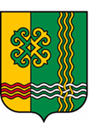 АДМИНИСТРАЦИЯ ШЕЛКОВСКОГО МУНИЦИПАЛЬНОГО РАЙОНАЧЕЧЕНСКОЙ РЕСПУБЛИКИ(АДМИНИСТРАЦИЯ ШЕЛКОВСКОГО МУНИЦИПАЛЬНОГО РАЙОНА)НОХЧИЙН РЕСПУБЛИКАНШЕЛКОВСКИ МУНИЦИПАЛЬНИ К1ОШТАН АДМИНИСТРАЦИ(ШЕЛКОВСКИ МУНИЦИПАЛЬНИ К1ОШТАН АДМИНИСТРАЦИ)П Р О Т О К О Л«17» февраля 2022 года                                                                                       _№ 1ст. Шелковскаяпланового заседания комиссии по обеспечению безопасности дорожного движения на территории Шелковского муниципального районаПРЕДСЕДАТЕЛЬСТВОВАЛ: ХАДЖИЕВ ХАМИД ХАМЗАТОВИЧ – Глава администрации Шелковского муниципального района.ПРИСУТСТВОВАЛИ:АПТАЕВ Сайдмагомед Хаважиевич – Заместитель главы администрации Шелковского муниципального района, Заместитель председателя ОБДД;ОЧЕРХАЖИЕВ Сулейман Амирбекович – Начальник отделения ГИБДД отдела МВД России по Шелковскому району, Заместитель председателя ОБДД.СЕКРЕТАРЬ:БИСУЛТАНОВ Асланбек Алвиевич – Начальник отдела по взаимодействию с правоохранительными органами, по делам ГО и ЧС, Секретарь ОБДД.УЧАСТНИКИ:Дидиров Комалудин Мухтарович – представитель Червленского ГУДЭП, дорожный мастер; Кунусов Хамид Мусаевич – представитель федеральной автодороги «Грозный-Моздок-Кизляр», главный инженер;Представители глав администраций сельских поселений                                  ст. Шелкозаводская и ст. Каргалинская Шелковского муниципального района;Представители духовенства Шелковского муниципального района.ПОВЕСТКА ДНЯ:Анализ состояния аварийности на дорогах Шелковского муниципального района на текущий период 2022 года; Обновление разметок на пешеходных переходах и оборудование их в соответствии с новыми национальными стандартами;Обращение граждан станиц Каргалинская и Шелкозаводская Шелковского муниципального района.Открывая заседание ОБДД Заместитель председателя Аптаев С.Х. сказал:УВАЖАЕМЫЕ УЧАСТНИКИ ЗАСЕДАНИЯ!Комиссия по обеспечению безопасности дорожного движения на территории Шелковского муниципального района является органом, обеспечивающим координацию деятельности органов местного самоуправления по безопасности дорожного движения, и осуществляет свою деятельность во взаимодействии со всеми органами государственной власти, в том числе общественными объединениями и организациями. Основной задачей комиссии является участие в реализации на территории района государственной политики в области обеспечения безопасности дорожного движения.Сегодняшнее плановое заседание комиссии по обеспечению безопасности дорожного движения на территории Шелковского муниципального района посвящено общей ситуации на дорогах района.	Озвучивая первый вопрос данного заседания, ОЧЕРХАЖИЕВ Сулейман Амирбекович, начальник отделения ГИБДД отдела МВД России по Шелковскому району, заместитель председателя ОБДД сказал:За период с 01.01.2022 по 15.02.2022 на территории Шелковского района Чеченской Республики зарегистрировано – 2 (АППГ – 1) дорожно-транспортных происшествия, в котором погибли – 1 (АППГ– 0) человек и 3 (АППГ – 2) получили телесные повреждения.Из них совершено ДТП с участием несовершеннолетних - 0 (АППГ – 0) погибло – 0 (АППГ – 0) и ранено – 0 (АППГ – 0).Из них ДТП на автодороге местного значения – 2 (АППГ-0), погибло –1 (АППГ–0) и ранено – 3 (АППГ– 0).На автодороге федерального значения – 0 (АПНГ–1), погибло – 0 (АППГ – 0), ранено – 0 (АППГ–2).Из них: местных водителей – 0 ДТП (0 погибло, 0 ранено), иногородних водителей – 2 ДТП (1 погиб, 3 ранено) (продолжение доклада прилагается).РЕШИЛИ:Усилить работу в данном направлении совместно с представителями администраций сельских поселений Шелковского муниципального района.Ответственные: сотрудники отделения ГИБДД отдела МВД России по Шелковскому району и представители администраций сельских поселений Шелковского муниципального района;Срок исполнения: постоянно.По второму вопросу выступил представитель Червленского ГУДЭП, дорожный мастер Дидиров Комалудин Мухтарович, в развернутом виде рассказал об обновлении разметок на пешеходных переходах и оборудование их в соответствии с новыми национальными стандартами.В целях снижения показателей аварийности на пешеходных переходах установлены новые требования к техническим средствам организации дорожного движения и другим элементам обустройства дорог, улучшающих характеристики пешеходных переходов.На территории Шелковского района расположены 14 пешеходных перехода, возле садиков и школ.Национальные стандарты по обустройству пешеходных переходов вблизи образовательных учреждений предполагают:Обязательное оборудование пешеходных переходов стационарным наружным освещением. Червленским ГУДЭП в 2021 году было оборудовано стационарным наружным освещением восемь точек (подъезды ст. Старо-Щедринская, с. Каршыга-Аул, с. Харьковское). В этом году планируем оборудовать шесть точек (подъезд с. Харьковское и а/д Шелковская - Парабоч).	Установка ограничивающих пешеходных ограждений перильного типа с обеих сторон дороги или улиц на протяжении не менее 50 м в каждую сторону. Установлены пешеходные ограждения перильного типа на всех пешеходных переходах возле садиков и школ.	Установка искусственных дорожных неровностей («лежачих полицейских) перед каждым пешеходным переходом в населенных пунктах.	Устройство тротуаров. У всех пешеходных переходах, расположенные вблизи образовательных учреждений, есть тротуары.	Установка светофора (с желтым мигающим сигналом). Установлено светофоров Т-7 в количестве 52 шт.	Применение линий разметки пешеходных переходов, чередующимися линиями белого и желтого цвета - «зебра» 1.14.1. Обновление дорожной разметки автомобильных дорог зависит от погодных условий. Она производится при температуре свыше 10°С. После осенне-зимнего периода обновление дорожной разметки 1.14.1 («зебра») Червленским ГУДЭП будет производиться в марте – апреле.	Использование дорожных знаков «Пешеходный переход». Световозвращающие щиты желто-зеленого цвета установлены на всех пешеходных переходах.	Дублирование предупреждающих дорожных знаков (в том числе «Дети») (продолжение доклада прилагается).РЕШИЛИ:Ускорить работу по обновлению пешеходных переходов представителями Червленского ГУДЭПОтветственные: представители Червленнского ГУДЭП;Срок исполнения: до конца марта 2022 года.По третьему вопросу по поводу обращения граждан, жителей станиц Каргалинская и Шелкозаводская, представители администраций сельских поселений данных станиц Темерсултанов Хасан Хож-Ахмадович, заместитель главы администрации Каргалинского сельского поселения и главный специалист администрации Шелкозаводского сельского поселения изложили свое мнение.	АПТАЕВ Сайдмагомед Хаважиевич, заместитель главы администрации Шелковского муниципального района, заместитель председателя ОБДД дал указание членам комиссии ОБДД разработать реестр (смету) по необходимому финансированию для обеспечения безопасности дорожного движения на территории Шелковского муниципального района Чеченской Республики, обновления пешеходных переходов, установки дорожных знаков и светофорных объектов Т-7, установления искусственных неровностей и проложения тротуаров на выделенных участках по территории Шелковского муниципального района на 2022 год. А также отправить данный протокол всем участникам сегодняшнего заседания.РЕШИЛИ:	Силами районной администрации Шелковского муниципального района и по части Червленского ГУДЭП решить данные вопросы в положительном русле.Ответственные: Представители администрации Шелковского муниципального района совместно с работниками Червленского ГУДЭП;Срок исполнения: до первого апреля 2022 года.Заключительное слово Председателя по ОБДД Комиссия по обеспечению безопасности дорожного движения на территории Шелковского муниципального района выйдет с письмом на руководство Правительства Чеченской Республики с ходатайством о рассмотрении возможности включения в перечень автомобильных дорог регионального значения Чеченской Республики и принятия на баланс Министерства автомобильных дорог Чеченской Республики (далее - Министерство) следующие автомобильные дороги местного значения по улично-дорожной сети районного центра - ст. Шелковская:1. ул. Мажатова (начало от ФАД «Р-215 Астрахань-Кочубей-Кизляр- Махачкала, подъезд к г. Грозный» с примыканием к ул. Шаповалова) протяженностью 0,320 км и ул. Шаповалова (начало от ул. Мажатова до примыкания к ФАД Р-215 «Астрахань-Кочубей-Кизляр-Махачкала, подъезд к г. Грозный») протяженностью 1,880 км, с присвоением наименования: «Подъезд от а/д «Р-215 Астрахань-Кочубей-Кизляр-Махачкала, подъезд к г. Грозный» к стоматологической поликлинике ст. Шелковская», протяженностью 2,2 км.2. пр-кт А-Х. Кадырова (начало от ФАД «Р-215 Астрахань-Кочубей- Кизляр-Махачкала, подъезд к г. Грозный» до ГБУ «Реабилитационный центр», протяженностью 1,00 км, с присвоением наименования: «Подъезд от а/д «Р-215 Астрахань-Кочубей-Кизляр-Махачкала, подъезд к г. Грозный» к Реабилитационному центру ст. Шелковская».В ЗАВЕРШЕНИИ:Мы сегодня рассмотрели очень острые вопросы повестки заседания. В определенной степени нам удалось оценить реальное положение дел в сфере безопасности дорожного движения на территории Шелковского муниципального района. Нам необходимо приложить еще больше усилий, еще раз проанализировать имеющиеся недостатки и принять все меры по обеспечению безопасности дорожного движения на территории Шелковского муниципального района. На этом заседание комиссии объявляю закрытым. Благодарю всех за участие в работе заседания! Желаю всем успехов!______________________________________________________________________Материалы о результатах проделанной работы по реализации решений настоящего Протокола направить в отдел по взаимодействию с правоохранительными органами, по делам ГО и ЧС  администрации Шелковского муниципального района.Исполняющий обязанности главы администрации – Председатель ОБДД                                                                                 Х.Х. ХаджиевНачальник отдела – Секретарь ОБДД                                                                                  А.А. Бисултанов